MURAMID ARTS AND CULTURAL CENTER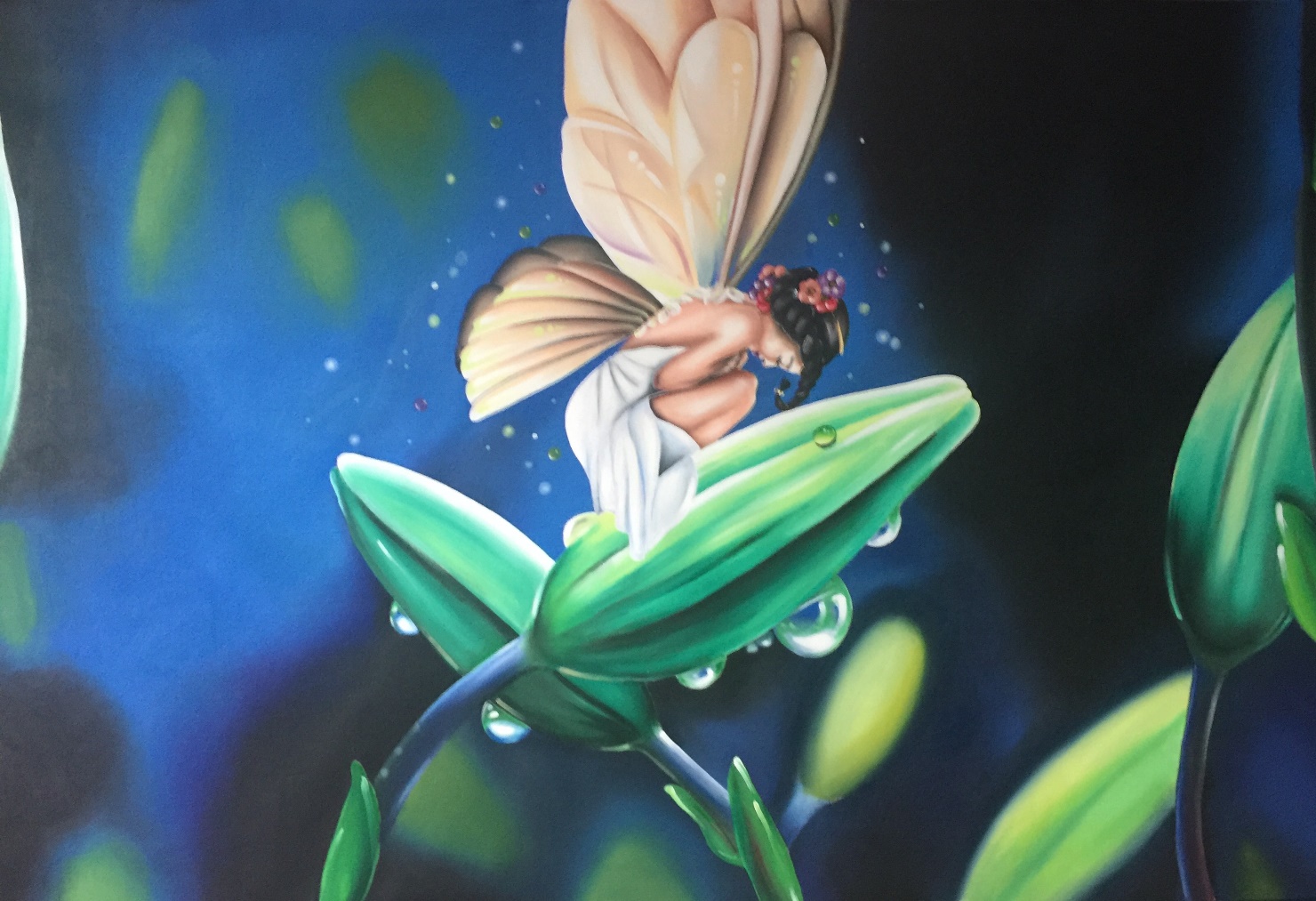 Art Miles Mural by Artist Weldon Mays480 N. EL CAMINO REAL 92058A Very Special Holiday Event Celebrating A Cosmic Portal Opening and “A Preview of What’s More in store for YOU in 2022”December 12, 2021 – 1 – 7 pm
An Inspirational and Magical Afternoon and Evening with
   Puppet Therapy Jams    -     Cosmic Gypsy Crafts Bazaar
    Masked Character Appearances   -    Sound and Music Healing
         Sunset Ceremony Drum and Music Circle
           And an Enchanting Night Sky Star Spirit CeremonyIntroducing The Amazing Brazilian and Alaskan Puppeteers, Mask and Costume Designers Tresham, Bruna and Cynthia!This is a FREE family event (donations always welcome) and a preview event for all to enjoy and experience magical unforgettable happenings during this holiday season!Hosted by Joanne Tawfilis (PhD) and Mr. Aki Burkes